How to Set Up Multifactor Authentication for 30-Day PromptsTo receive multifactor authentication (MFA) prompts once every 30 days vs. receiving an MFA prompt every time you log in to the National Radiology Data Registry (NRDR) portal, follow the instructions below.  After setting up your ACR Login account and enrolling in Okta MFA, you will receive an MFA prompt (see screenshot) when logging into the NRDR portal.  The MFA prompt includes a check box labeled “Do not challenge me on this device for the next 30 days."  Simply check the box to enable the every 30-day prompt.The one exception is for participants outside of the United States who receive an MFA prompt every time they log into to NRDR portal.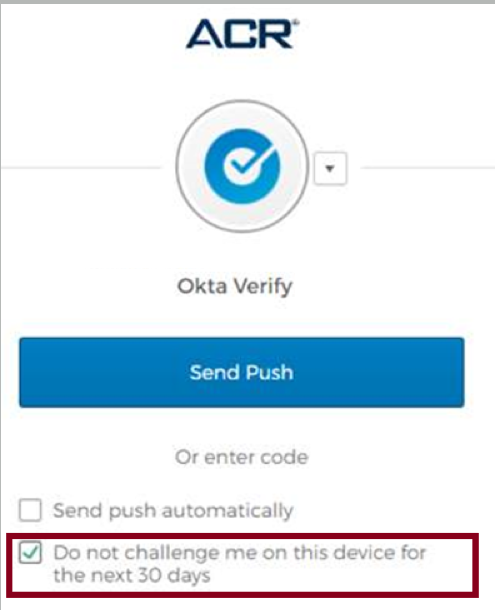 